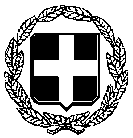 ΔΙΕΥΚΡΙΝΗΣΗ ΓΙΑ ΤΗΝ  ΔΙΑΚΗΡΥΞΗ  7/20      Η εγγραφή των παραγωγών στο ΕΜΠΑ αφορά παραγωγούς ειδων ηλεκτρικών και ηλεκτρονικών εξοπλισμών .Το ανωτέρω αποτελεί αναπόσπαστο κομμάτι της διακήρυξηςΓΡΑΦΕΙΟ ΠΡΟΜΗΘΕΙΩΝ ΕΛΛΗΝΙΚΗ ΔΗΜΟΚΡΑΤΙΑΕΛΛΗΝΙΚΗ ΔΗΜΟΚΡΑΤΙΑΚαβάλα 7-8-20ΥΠΟΥΡΓΕΙΟ ΥΓΕΙΑΣ & ΠΡΟΝΟΙΑΣΥΠΟΥΡΓΕΙΟ ΥΓΕΙΑΣ & ΠΡΟΝΟΙΑΣ4ηΥ.Π. Ε  Μακεδονίας - Θράκης4ηΥ.Π. Ε  Μακεδονίας - ΘράκηςΓΕΝΙΚΟ ΝΟΣΟΚΟΜΕΙΟ ΚΑΒΑΛΑΣΓΕΝΙΚΟ ΝΟΣΟΚΟΜΕΙΟ ΚΑΒΑΛΑΣΤμήμα ΟικονομικούΤμήμα ΟικονομικούΤΑΧ. Δ/ΝΣΗ: Περιοχή Βασιλακη Αγ Σιλα: Περιοχή Βασιλακη Αγ ΣιλαΤΑΧ. ΚΩΔΙΚΑΣ: 65500 Καβάλα: 65500 ΚαβάλαΠΛΗΡΟΦΟΡΙΕΣ   :  Σ. Καψάλη:  Σ. ΚαψάληΤΗΛΕΦΩΝΟ	: 2513501564: 2513501564FAX	: 2513501910: 2513501910